Fall 2017/Spring 2018 Coaches Slate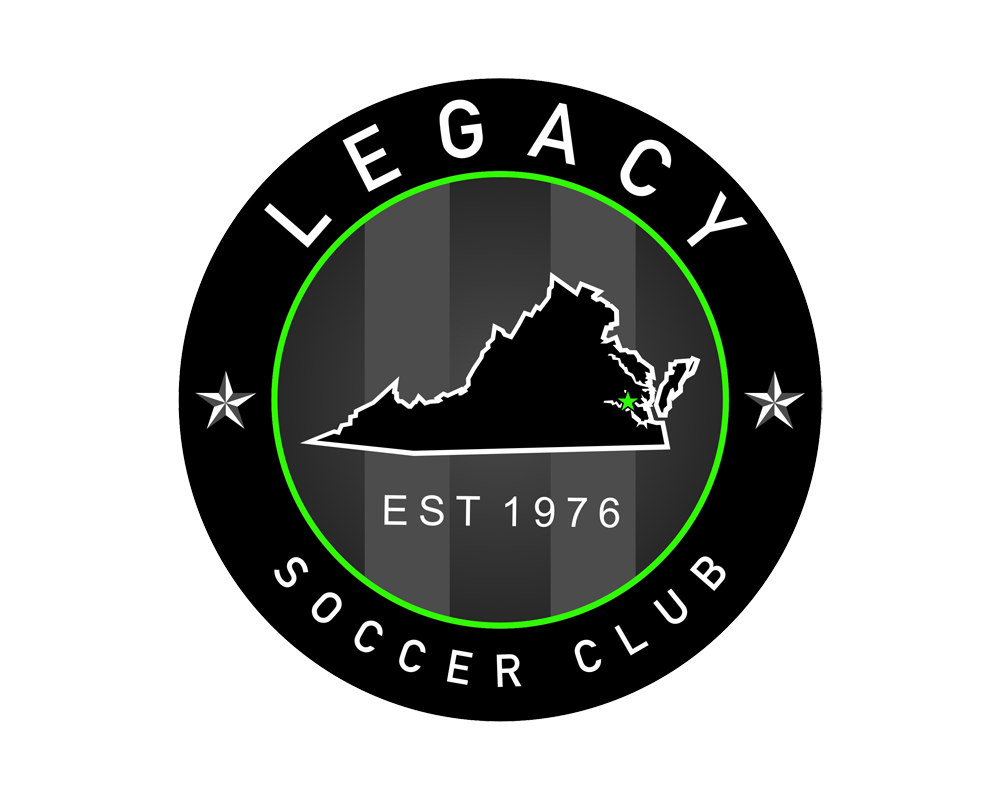 **** TBA: Signifies that a coach will be announced at a later date, once 100% confirmed.  We anticipate having teams in all areas represented by TBA and will update the coaches slate accordingly through the tryout process **** We here at the Virginia Legacy Soccer Club are pleased to announce the 2017-2018 Coaching Slate.  Below you will find the current bio page for all confirmed VLSC coaches.  As we continue to confirm our staff we will continuously update the slate to keep you up to date on all the returning and new coaches to the club.  We are excited to boast one of the top coaching staffs in the region and are dedicated to bringing the best, motivated staff to all of our Legacy teams!  The Legacy coaching staff is comprised of USSF/NSCAA (11 Coaches with an USSF “A” or “B” License) Licensed coaches who have experience playing and coaching at the High School, College and Professional levels. Each has a unique background but all with the same goal in mind - to make you the best soccer player you can be and make your soccer experience the best around. We aim to develop good players and good people on and off the field.Jamie Abston- USSF 'D' License, NSCAA Regional Coaching Diploma, Current Poquoson HS JV Boy's head coach and Varsity Assistant.Brandon Boetger – USSF  ‘E’ License, Former Club Staff and Coach at SVU (Harrisonburg)Madeline Brass  - USSF ‘F’ License , captain of W&M Womens club teamPhil Brown - USSF 'C' License, Former Player at Milligan CollegeJake Carel - USSF 'C' License, VYSA ODP CoachJustin Chezem – USSF ‘B’ License, NSCAA Premier Diploma, Asst Coach CNU MenMatt Conti -  USSF ‘E’ License, former Club coach with Chesterfield UnitedBrendan Cook –   Click here for coaching BioScot Cooper -  USSF ‘D’ License, Former Legacy CCL Girls CoachKevin Darcy – USSF ‘A’ License, NSCAA Premier Diploma, Head Coach of Legacy 76 NPSLBryce Fail  -  USSF ‘F’ License, working to obtain E.  Former Legacy playerJon Gemmill - USSF 'F' LicensePhil Geyer- USSF 'E' License, Former State Champion at Jamestown HS, Former Collegiate Player at Roanoke College.David “Chewy” Giunti- USSF 'F' License - Former Collegiate Player for Methodist CollegeSteve Grech- USFF 'F' License, Former Semi-Pro player throughout various leagues in NY.Steve Hermann  - USSF ‘F’ License ,  Former College Player for Christopher Newport University (CNU)Scott Hines - USSF 'B' License, 20 Years Coaching Experience, Former College Player at Western Michigan UniversityBobby Hodges- USSF 'E' License, NSCAA Level 5 Diploma, Former Collegiate player at Radford University.Jeff Imgrund- USSF ‘F’ License –Former College Player Averett UniversityMatt Kraft  -  USSF ‘F’ License Dan Lidster – USSF ‘F’ License – Former College Player for Old Dominion UniversityAndrew Lieberman- USSF 'E' License, Head JV Boy's Coach at Hampton Roads AcademyVanessa Mann –  USSF ‘A’ License, Click here for coaching BioJen Mavis –  USSF ‘B’ License,  Click here for coaching BioTravis Mulford –  USSF ‘F’ License, former college player UNC Pembroke and Legacy 76Bobby O’Brien - Click here for coaching BioScot Peeke -  USSF ‘E’ License – Longtime Legacy CoachKendall Pressey –  Click here for coaching BioAvery Saada  - USSF ‘E’ LicenseSteve Shaw - Click here for coaching BioGalen Small - USSF 'D' License, Former Player at CNU, Head Coach Varsity Girl's - Grafton High School. Alex Spirn – Click here for coaching BioLuke Taylor - USSF 'E' License, Former College Player at Bridgewater College, Head Coach at Bruton HSShawn Trueblood - Click here for coaching BioJohnny Yu - USSF 'A' License, USYSA National Youth License, Former ODP Head CoachBOYSCCLWmbg Wizards - GreenWmbg Wizards - GreenWmbg Wizards - GreenWmbg Wizards - GreenWmbg Wizards - BlackWmbg Wizards - BlackWmbg Wizards - BlackPeninsula WizardsPeninsula WizardsPeninsula WizardsPeninsula WizardsU10 (2008)--------------Dan LidsterDan LidsterDan LidsterDan LidsterTravis MulfordTravis MulfordTravis MulfordBryce FailBryce FailBryce FailBryce Fail       BOYSCCLWilliamsburg WizardsWilliamsburg WizardsWilliamsburg WizardsWilliamsburg WizardsWilliamsburg WizardsPeninsula WizardsPeninsula WizardsPeninsula WizardsWmbg TitansWmbg TitansPeninsula TitansU11 (2007)Jake CarelDan LidsterDan LidsterDan LidsterDan LidsterDan LidsterJon GemmillJon GemmillJon GemmillDerek HansonDerek HansonMoe KannehU12 (2006)Jake CarelPhil GeyerPhil GeyerPhil GeyerPhil GeyerPhil GeyerJon GemmillJon GemmillJon GemmillDerek HansonDerek HansonMoe KannehU13 (2005)Scott HinesKendal PresseyKendal PresseyKendal PresseyKendal PresseyKendal PresseyChewy  GiuntiChewy  GiuntiChewy  Giunti--------------------------------       BOYSCCLWizardsGreenWizards BlackWizards BlackWizards BlackWizards BlackWizards BlackWmbg TitansWmbg TitansWmbg TitansPeninsula TitansPeninsula TitansU14 (2004)Steve ShawBrendan CookBrendan CookTravis MulfordTravis MulfordTravis MulfordTravis MulfordSteve GrechSteve GrechSteve GrechBrandon BoetgerBrandon BoetgerU15 (2003)Johnny YuAndrew LiebermanAndrew LiebermanScott PeekeScott PeekeScott PeekeScott Peeke------------------------------------Brandon BoetgerBrandon BoetgerU16 (2002)Paul MembrinoBrendan CookBrendan CookJamie AbstonJamie AbstonJamie AbstonJamie AbstonSteve GrechSteve GrechSteve GrechMatt KraftMatt KraftU17 (2001)Bobby O’BrienJamie AbstonJamie AbstonPhil GeyerPhil GeyerPhil GeyerPhil Geyer------------------------------------Matt KraftMatt KraftU18/U19 (00/99)Justin ChezemPhil BrownLuke TaylorLuke TaylorLuke TaylorBobby HodgesBobby HodgesBobby Hodges------------------------------------------------- ------------- GIRLSCCLPhoenixU10 (2008)------------------Madeline BrassU11 (2007)Kevin DarcyMatt ContiU12 (2006)Jen Mavis / Avery SaadaMatt ContiU13 (2005)Shawn TruebloodSteve HermannU14 (2004)Kevin Darcy Steve HermannU15 (2003)Avery SaadaJeff ImgrundU16 (2002)Phil BrownJeff ImgrundU17 (2001)Vanessa Mann Jeff Imgrund / Tom WeihU18 (2000)Shawn TruebloodGalen SmallU19 (1999)Scot Cooper / Justin ChezemGalen Small